問　診　票　　　　　 年　　 月　　 日　　ご協力ありがとうございました。　　　　　　　　　　　　　　　　　　　　　　アンディ接骨院フリガナお名前　　　　　　　　　　　　　　　　（男・女）フリガナお名前　　　　　　　　　　　　　　　　（男・女）フリガナお名前　　　　　　　　　　　　　　　　（男・女）〔生年月日〕大・昭・平・令　　　　年　　　月　　　日生〔生年月日〕大・昭・平・令　　　　年　　　月　　　日生（〒　　　　－　　　　　　　）　　　　　　　　　　☏　　　　　　（　　　　　　）　　　　　　現住所（〒　　　　－　　　　　　　）　　　　　　　　　　☏　　　　　　（　　　　　　）　　　　　　現住所（〒　　　　－　　　　　　　）　　　　　　　　　　☏　　　　　　（　　　　　　）　　　　　　現住所（〒　　　　－　　　　　　　）　　　　　　　　　　☏　　　　　　（　　　　　　）　　　　　　現住所（〒　　　　－　　　　　　　）　　　　　　　　　　☏　　　　　　（　　　　　　）　　　　　　現住所下記の項目への記入もお願い致します下記の項目への記入もお願い致します下記の項目への記入もお願い致します下記の項目への記入もお願い致します下記の項目への記入もお願い致します【１】どの部位にケガ（痛み、違和感など）を　　なさいましたか？＊右の図および、下記に〇をお付けください。【１】どの部位にケガ（痛み、違和感など）を　　なさいましたか？＊右の図および、下記に〇をお付けください。【１】どの部位にケガ（痛み、違和感など）を　　なさいましたか？＊右の図および、下記に〇をお付けください。【１】どの部位にケガ（痛み、違和感など）を　　なさいましたか？＊右の図および、下記に〇をお付けください。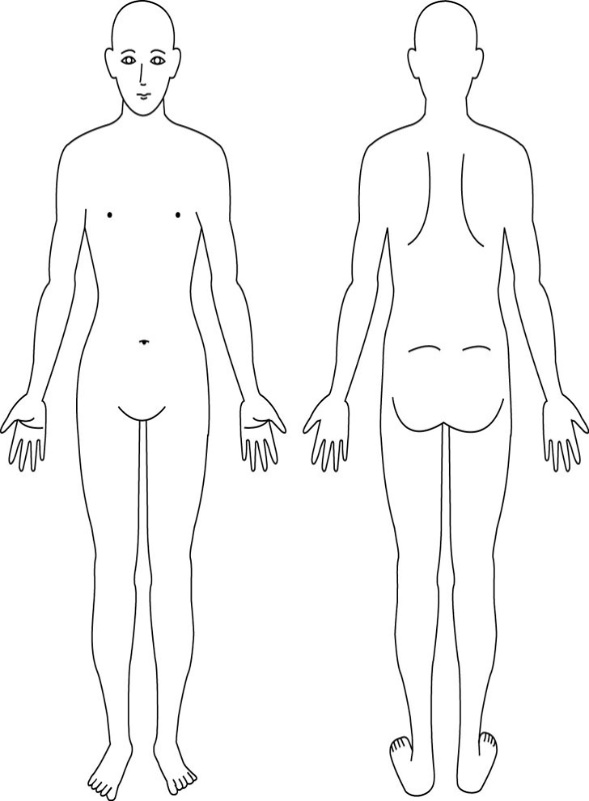 （１）くび（右・左）　 （４）背中　　　   （７）前腕（右・左）   （10）大腿（右・左）  （13）足首（右・左） （２）肩（右・左）（５）上腕（右・左）（８）手首（右・左）（11）ひざ（右・左）（14）足の指（右・左）（３）腰（６）ひじ（右・左）（９）手の指（右・左）（12）下腿（右・左）（３）腰（６）ひじ（右・左）（９）手の指（右・左）（12）下腿（右・左）（15）その他（　　　　　　　　　　　　　　　　　）（15）その他（　　　　　　　　　　　　　　　　　）（15）その他（　　　　　　　　　　　　　　　　　）（15）その他（　　　　　　　　　　　　　　　　　）【２】それは、最近いつ頃からですか？　　　　年　　　月　　　日頃より【２】それは、最近いつ頃からですか？　　　　年　　　月　　　日頃より【２】それは、最近いつ頃からですか？　　　　年　　　月　　　日頃より【２】それは、最近いつ頃からですか？　　　　年　　　月　　　日頃より【３】その原因は？（簡単に記入してください）〔原因不明の時は、不明と記入してください〕【３】その原因は？（簡単に記入してください）〔原因不明の時は、不明と記入してください〕【３】その原因は？（簡単に記入してください）〔原因不明の時は、不明と記入してください〕【３】その原因は？（簡単に記入してください）〔原因不明の時は、不明と記入してください〕【４】下記に当てはまることがあれば 〇 を、なければ ✕ をおつけ下さい。　（　　）今回のケガで他の医療機関（病院など）を利用した。　（　　）現在または、過去に「糖尿病」を患ったことがある。　（　　）現在または、過去に「リウマチ」を患ったことがある。　（　　）現在、妊娠中または、その可能性がある。　（　　）ペースメーカーまたは、体内に金属の固定具が入っている。　（　　）アレルギー体質である。　（　　）シップ薬やバンソウコウにかぶれやすい。　（　　）現在、風邪など患い体調がすぐれない。【４】下記に当てはまることがあれば 〇 を、なければ ✕ をおつけ下さい。　（　　）今回のケガで他の医療機関（病院など）を利用した。　（　　）現在または、過去に「糖尿病」を患ったことがある。　（　　）現在または、過去に「リウマチ」を患ったことがある。　（　　）現在、妊娠中または、その可能性がある。　（　　）ペースメーカーまたは、体内に金属の固定具が入っている。　（　　）アレルギー体質である。　（　　）シップ薬やバンソウコウにかぶれやすい。　（　　）現在、風邪など患い体調がすぐれない。【４】下記に当てはまることがあれば 〇 を、なければ ✕ をおつけ下さい。　（　　）今回のケガで他の医療機関（病院など）を利用した。　（　　）現在または、過去に「糖尿病」を患ったことがある。　（　　）現在または、過去に「リウマチ」を患ったことがある。　（　　）現在、妊娠中または、その可能性がある。　（　　）ペースメーカーまたは、体内に金属の固定具が入っている。　（　　）アレルギー体質である。　（　　）シップ薬やバンソウコウにかぶれやすい。　（　　）現在、風邪など患い体調がすぐれない。【４】下記に当てはまることがあれば 〇 を、なければ ✕ をおつけ下さい。　（　　）今回のケガで他の医療機関（病院など）を利用した。　（　　）現在または、過去に「糖尿病」を患ったことがある。　（　　）現在または、過去に「リウマチ」を患ったことがある。　（　　）現在、妊娠中または、その可能性がある。　（　　）ペースメーカーまたは、体内に金属の固定具が入っている。　（　　）アレルギー体質である。　（　　）シップ薬やバンソウコウにかぶれやすい。　（　　）現在、風邪など患い体調がすぐれない。【４】下記に当てはまることがあれば 〇 を、なければ ✕ をおつけ下さい。　（　　）今回のケガで他の医療機関（病院など）を利用した。　（　　）現在または、過去に「糖尿病」を患ったことがある。　（　　）現在または、過去に「リウマチ」を患ったことがある。　（　　）現在、妊娠中または、その可能性がある。　（　　）ペースメーカーまたは、体内に金属の固定具が入っている。　（　　）アレルギー体質である。　（　　）シップ薬やバンソウコウにかぶれやすい。　（　　）現在、風邪など患い体調がすぐれない。【５】現在、もしくは過去に病気の治療歴はありますか。　現在治療中：　　　　　　　　　　　　　　　　　　　　　　　　　　　　　　　　　　　　　　　　過去に治療歴：　　　　　　　　　　　　　　　　　　　　　　　　　　　　　　　　　　　　　　【５】現在、もしくは過去に病気の治療歴はありますか。　現在治療中：　　　　　　　　　　　　　　　　　　　　　　　　　　　　　　　　　　　　　　　　過去に治療歴：　　　　　　　　　　　　　　　　　　　　　　　　　　　　　　　　　　　　　　【５】現在、もしくは過去に病気の治療歴はありますか。　現在治療中：　　　　　　　　　　　　　　　　　　　　　　　　　　　　　　　　　　　　　　　　過去に治療歴：　　　　　　　　　　　　　　　　　　　　　　　　　　　　　　　　　　　　　　【５】現在、もしくは過去に病気の治療歴はありますか。　現在治療中：　　　　　　　　　　　　　　　　　　　　　　　　　　　　　　　　　　　　　　　　過去に治療歴：　　　　　　　　　　　　　　　　　　　　　　　　　　　　　　　　　　　　　　【５】現在、もしくは過去に病気の治療歴はありますか。　現在治療中：　　　　　　　　　　　　　　　　　　　　　　　　　　　　　　　　　　　　　　　　過去に治療歴：　　　　　　　　　　　　　　　　　　　　　　　　　　　　　　　　　　　　　　